SENHOR OFICIAL DO REGISTRO CIVIL DAS PESSOAS JURÍDICAS  MONTENEGRO, RS. 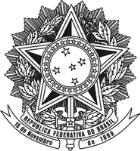 Requerimento
Eu ____________________________________________________, inscrito(a) no CPF sob nº __________________, RG nº ___________brasileiro(a), solteiro(a), maior, de profissão__________________, filho(a) de ____________________________________________________________,  residente e domiciliado(a) _______________________________________ ____________________________________________________________, endereço eletrônico _________________________________________ venho pelo presente solicitar o registro dos termos de abertura e encerramento do Livro Diário nº /ano, de tal lugar, CNPJ nº , com endereço____, nos termos do artigo 334, da CNNR/RS (Provimento 001/2020-CGJ/RS), sendo dispensável a transcrição das páginas escrituradas.Nestes Termos, 
Espera Deferimento. 
Montenegro,       de     de 2020._______________________________Assinatura